P E N G U M U M A N   P E N Y E D I ANomor : Un.03/KS.01.7/2765/2016Tanggal : 22 Juli 2016Tentang : PENGUMUMAN PEMENANGPENGADAAN KONSTRUKSI FISIK GEDUNG KULIAH DAN LABORATORIUM PRODI PENDIDIKAN DOKTER UIN MAULANA MALIK IBRAHIM MALANGTAHUN ANGGARAN 2016	Berdasarkan Berita Acara Evaluasi Penawaran (BAEP) tanggal 22 Juli 2016 Nomor :Un.03/KS.01.7/2763/2016 dan Berita Acara Hasil Pelelangan (BAHP) tanggal 22 Juli 2016 Nomor : Un.03/KS.01.7/2764/2016, maka diberitahukan bahwa untuk memenuhi kebutuhan Pengadaan Konstruksi Fisik Gedung Kuliah dan Laboratorium Prodi Pendidikan Dokter UIN Maulana Malik Ibrahim Malang Tahun Anggaran 2016 maka Panitia  Pengadaan Konstruksi Fisik Gedung Kuliah dan Laboratorium Prodi Pendidikan Dokter UIN Maulana Malik Ibrahim Malang Tahun Anggaran 2016, setelah melakukan berbagai tahapan pemilihan penyedia dalam pengadaan langsung tersebut, memberitahukan bahwa:Pekerjaan	:  Pengadaan Konstruksi Fisik Gedung Kuliah dan Laboratorium Prodi Pendidikan Dokter UIN Maulana Malik Ibrahim Malang Tahun Anggaran 2016Sumber Dana	: DIPA Badan Layanan Umum Petikan UIN Maulana Malik Ibrahim Malang Tahun Anggaran 2016 tanggal 07 Desember 2015 Nomor : DIPA-025.04.2.423812/2016 untuk Mata Anggaran Kegiatan 533111Pagu	: Rp 47.214.261.000,- (Empat Puluh Tujuh Milyar Dua Ratus Empat Belas Juta Dua Ratus Enam Puluh Satu Ribu Rupiah), sudah termasuk pajakHPS	: Rp 47.212.789.000,- (Empat Puluh Tujuh Milyar Dua Ratus Dua Belas Juta Tujuh Ratus Delapan Puluh Sembilan Ribu Rupiah), sudah termasuk pajakPenyedia		:  PT. Cipta Perkasa Prima	Alamat	: JL. Dewi Sartika No. 1 RT. 03 RW. 13 Cililitan Kramat Jati Jakarta Timur 13640NPWP 	: 02.494.626.1-005.000Tanggal Penawaran	: 18 Juli 2016Harga Penawaran	: Rp 44.615.000.000,- (Empat Puluh Empat Milyar Enam Ratus Lima Belas Juta Rupiah), sudah termasuk pajak.Harga Penawaran Terkoreksi : Rp 44.486.000.000,- (Empat Puluh Empat Milyar Empat Ratus Delapan Puluh Enam Juta Rupiah), sudah termasuk pajak.Pelaksanaan Pekerjaan	: 5 (lima) bulan atau 150 (seratus lima puluh) hari kalender atau sejak diterbitkannya Surat Perintah Mulai Kerja (SPMK) Demikian, atas perhatiannya diucapkan terima kasih.Ketua Panitia,Achmad Diny Hidayatullah, SH., M.Pd							NIP 19850329 200901 1 005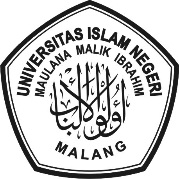 KEMENTERIAN AGAMAUNIVERSITAS ISLAM NEGERI MAULANA MALIK IBRAHIM MALANGJl. Gajayana No. 50 Telp. (0341) 551354, Fax. 572533 MalangWebsite: www.uin-malang.ac.id